CHILDRENS NAMES:FEBRUARY 2022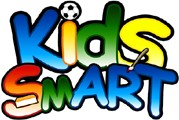 Before/After TuitionATTENDING SCHOOL:Wilmore DavisSchool site:WilmoreDavisWEEK OF: 1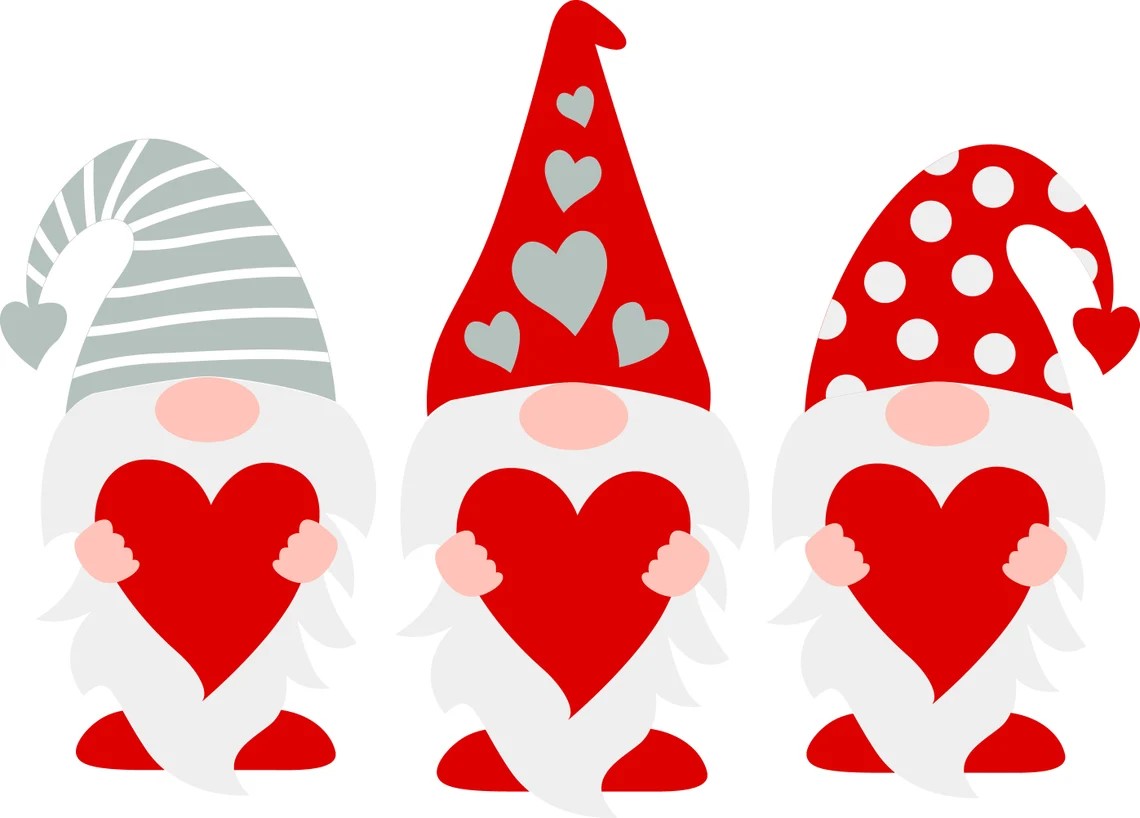 WEEK OF: 1/10After:-	-Feb 7Before: -After:	-WEEK OF: 1/17Feb 14Before: -Before: -Before:   -	-Before: -After:	-After:	-After:	-After:	-After:	-WEEK OF: 1/24Feb 21	Feb 22Feb 23Feb 24Feb 25All Programs Closed 2/21All ProgramsCLOSEDBefore: -After:	-Before:   -After:	-Before:	-After:	-Before: -After: -STEPS FOR CARE CALCULATION:Enter 1 next to the before/after sessions you will need care. '0' means NO CARE; '1' means NEED CARE.Confirm number of Before and After School sessions are correct below. Add number of children and confirm/add total.Payment must accompany calendar to reserve spot. Reduced tuition rate only given once proof of F/R status through school.Limited space available. Payment is due by the Wednesday of the prior week, however we do encourage earlier payments to secure a spot. Calendars are also required for CCAP families to reserve their space.For Safety and tracking purposes, please inform Director of any care schedule changes. NO refunds or credits for unused care.DUES CALCULATION:Full day Care Sessions: $ 12X $ 40$ Before:$ After:$ *Must provide proof of Free/Reduced qualification to select $1/session reduced tuition rate. Must be manually chosen- Standard rate is automatically selected.Subtotal:X Number of Children=$ Full Price multi child discount $ TOTAL DUE:$ **Spots reserved $5/session ($10/full day) drop-in fee applies to all payments/schedules not received by Wednesday for upcoming week.